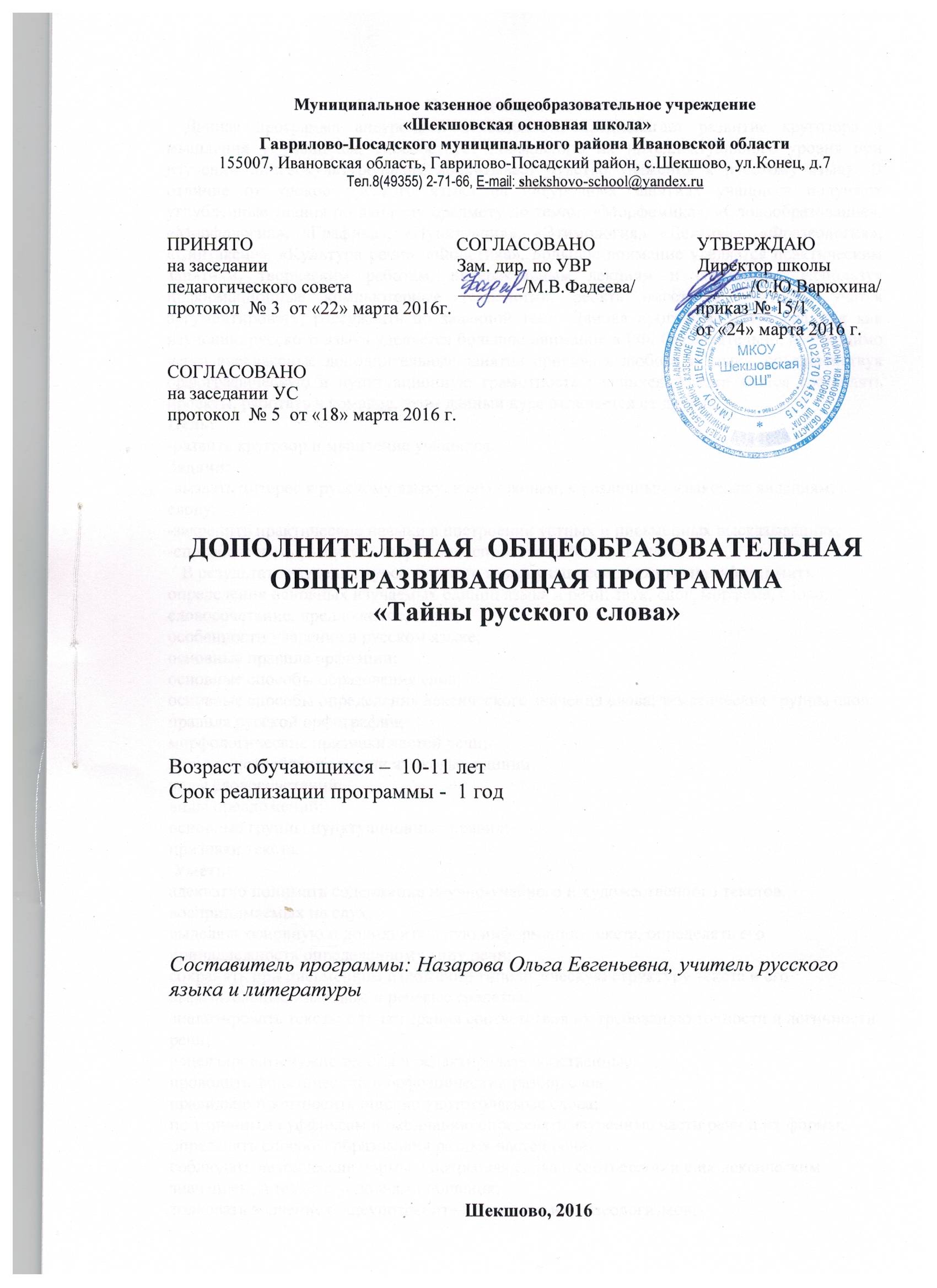 Пояснительная записка    Данная программа  дополнительного образования  предполагает развитие кругозора и мышления у учащихся, способствует повышению их интеллектуального уровня при изучении лингвокультурологии, воспитывает чувство уважения к русскому языку. В отличие от уроков русского языка на  занятиях учащиеся получают углубленные знания по данному предмету по темам: «Морфемика», «Словообразование», «Морфология». «Графика», «Пунктуация», «Этимология» «Лексика», «Фразеология», «Синтаксис», «Культура речи». «Фонетика». Большое внимание уделяется практическим занятиям, творческим работам, интерактивным лекциям и семинарам. Используя информационные компьютерные технологии, ребята вместе с учителем учатся аргументировать, рассуждать по заданной теме. Данная программа актуальна, так как изучению русского языка уделяется большое внимание в РФ. Следовательно, необходимо через внеклассные дополнительные занятия прививать любовь к языку, совершенствуя орфографическую и пунктуационную грамотность учащихся. Ребята учатся составлять проекты, работать в команде, этим данный курс отличается от других. Цель: -развить кругозор и мышление учащихся. Задачи: -вызвать интерес к русскому языку, к его законам, к различным языковым явлениям, к слову; -закрепить практические навыки в построении устных и письменных высказываниях; -способствовать развитию творческих способностей школьников.    В результате изучения курса русского языка учащиеся должны знать/понимать: определения основных изучаемых единиц языка и речи: звук, слог, морфема, слово, словосочетание, предложение, текст; особенности ударения в русском языке; основные правила орфоэпии; основные способы образования слов; основные способы определения лексического значения слова; тематические группы слов; правила русской орфографии; морфологические признаки частей речи; нормы употребления в речи языковых единиц; виды словосочетаний; виды предложений; основные группы пунктуационных правил; признаки текста.  Уметь: адекватно понимать содержание научно-учебного и художественного текстов, воспринимаемых на слух;выделять основную и дополнительную информацию текста, определять его принадлежность определённому типу речи; сохранять при письменном изложении типологическую структуру текста и его выразительные языковые и речевые средства; анализировать тексты с точки зрения соответствия их требованию точности и логичности речи; рецензировать чужие тексты и редактировать собственные; проводить фонетический и орфоэпический разбор слов; правильно произносить широко употребляемые слова; по типичным суффиксам и окончанию определять изученные части речи и их формы; определять способы образования разных частей речи; соблюдать лексические нормы, употребляя слова в соответствии с их лексическим значением, а также с условиями общения; толковать значение общеупотребительных слов и фразеологизмов; различать постоянные и непостоянные признаки частей речи и проводить морфологический разбор слов всех частей речи; владеть правильным способом применения изученных правил орфографии; составлять схемы словосочетаний и конструировать словосочетания по предложенной схеме; определять синтаксическую роль всех частей речи; объяснять пунктуацию предложений изученных конструкций; строить пунктуационные схемы предложений.   Система контроля: курс завершается проверочной работой, которая позволяет оценить знания, умения и навыки, проводятся промежуточные интерактивные тесты по обобщающим темам. Работая в команде, учащиеся готовят свои проекты и публично защищают.   На занятиях используются разнообразные по характеру упражнения, среди которых немало заданий повышенной трудности, нестандартных упражнений. Ребята познакомятся с лингвистическими сказками, словесными играми, шарадами, мегаграммами, кроссвордами, попробуют свои силы в анализе художественного текста, попытаются разгадать языковые секреты традиционных разделов школьного курса русского языка. Удивительные истории из жизни слов, загадочные факты языка помогут учащимся овладеть орфографической и пунктуационной грамотностью. Занятия состоят не только из теоретического материала, но и из практической части, в которой представлены различные виды упражнений, помогающие выработать устойчивые орфографические навыки у учащихся, помочь исправить типичные для письменных работ ошибки, расширить знания учащихся по истории языка, помочь формированию языковой культуры. Все занятия состоят из двух блоков: теоретического и практического. Каждый раздел заканчивается обобщающим занятием, проводимым в форме интеллектуальной игры, тренинга, мониторинга, пресс-конференции. После окончания курса учащиеся сами выбирают лучшего, эрудированного ученика среди сверстников. Это повышает мотивацию обучения, развивает интерес к изучению предмета. Возраст детей, участвующих в реализации данной программы, – 10-11 лет. Проведение занятий предполагается в форме лекций, практических занятий, пресс-конференций, интеллектуальных игр, тренингов, защиты проектов, интерактивных занятий. Формы проведения занятийлекции;практические занятия с элементами игр и игровых элементов, дидактических и раздаточных материалов, пословиц и поговорок, считалок, рифмовок, ребусов, кроссвордов, головоломок, сказок.анализ и просмотр текстов;самостоятельная работа (индивидуальная и групповая) по работе с разнообразными словарями;Интерес учащихся поддерживается внесением творческого элемента в занятия: самостоятельное составление кроссвордов, шарад, ребусов.В каждом занятии прослеживаются три части:игровая;теоретическая;практическая.Основные методы и технологиитехнология  разноуровневого обучения;развивающее обучение;технология  обучения в сотрудничестве;коммуникативная технология.Выбор технологий и методик обусловлен необходимостью дифференциации и индивидуализации обучения в целях развития универсальных учебных действий и личностных  качеств школьникаПланируемые результаты.Личностные результатыэмоциональность; умение осознавать и определять (называть) свои эмоции; эмпатия – умение осознавать и определять эмоции других людей; сочувствовать другим людям, сопереживать; чувство прекрасного – умение чувствовать красоту и выразительность речи, стремиться к совершенствованию собственной речи; любовь и уважение к Отечеству, его языку, культуре; интерес к чтению, к ведению диалога с автором текста; потребность в чтении; интерес к письму, к созданию собственных текстов, к письменной форме общения; интерес к изучению языка; осознание ответственности за произнесённое и написанное слово. Метапредметные результатыРегулятивные УУД:самостоятельно формулировать тему и цели урока; составлять план решения учебной проблемы совместно с учителем; работать по плану, сверяя свои действия с целью, корректировать свою деятельность; в диалоге с учителем вырабатывать критерии оценки и определять степень успешности своей работы и работы других в соответствии с этими критериями. Познавательные УУД:перерабатывать и преобразовывать информацию из одной формы в другую (составлять план, таблицу, схему); пользоваться словарями, справочниками; осуществлять анализ и синтез; устанавливать причинно-следственные связи; строить рассуждения; Коммуникативные УУД:адекватно использовать речевые средства для решения различных коммуникативных задач; владеть монологической и диалогической формами речи. высказывать и обосновывать свою точку зрения; слушать и слышать других, пытаться принимать иную точку зрения, быть готовым корректировать свою точку зрения; договариваться и приходить к общему решению в совместной деятельности; задавать вопросы. Содержание программыОрганизационное занятие.(1ч) Руководитель знакомит учащихся с целью и задачами, с методикой проведения занятий, с примерным планом работы. Распределяются обязанности среди детей, заполняются анкеты. Раздел1Секреты устной речи. (Фонетика. Интонация.) (7 ч) Тема 1.1. Почему не всегда совпадает звучание и написание слова. Тема 1.2. Для чего используют звуковые повторы в речи. Тема 1.3. Какова роль интонации в устной речи Тема1.4. Обобщающее занятие «Кто говорит-сеет, кто слушает- собирает» В данном разделе рассматривают заявленные темы, на занятиях используются интерактивные тренажеры, практические занятия проводятся в игровой форме. Раздел 2Загадки русского словообразования. ( Морфемика. Словообразование. Этимология) (7 ч) Тема 2.1. О чём рассказывает словообразовательная модель слова. Тема 2.2. Что такое словообразовательное гнездо однокоренных слов Тема 2.3. Почему с течением времени может измениться морфемный состав слова Тема 2.4Этимология слов. Работа со словарями Тема 2.5 Сказочные превращения. Тема 2.6 Презентация творческой работы. Изучаются подробно темы, используя шарады, метаграммы, в завершении этого раздела учащиеся рекламируют свои творческие работы, используя средства массовой информации (по желанию): телевидение, радио, интернет. Раздел3.Секреты письменной речи. (Графика. Орфография. Пунктуация) (5ч) Тема3.1. Зачем нужно знать алфавит Тема3.2. В чём секрет правописания морфем Тема3.3. Как пунктуационные знаки помогают передавать смысл высказывания Тема3.4. Не пером пишут – умом. Тайны письма. Тема3.5. Бенефис знаний. Проводятся исследования данных тем, учащиеся. используя тексты художественных произведений, аргументируют свои ответы, делают выводы для доказательства выдвинутой гипотезы. Раздел 4Тайны русского слова. (Лексика. Фразеология) (5 ч) Тема 4.1. На какие группы делится словарный состав русского языка Тема 4.2. В чём особенность употребления слова в художественном тексте. Тема 4.3. О чём рассказывают фразеологизмы Тема 4.4 Фразеология в художественных произведениях. Лабораторная работа. Изучается специализированная литература по этимологии слов, работают со словарями, изучают языковые средства выразительности, исследуют художественные произведения. Раздел5Секреты морфологии и синтаксиса. (Морфология. Синтаксис.) (6ч) Тема5.1. Чем отличаются друг от друга склоняемые части речи. Тема5.2. В чём секрет глагола и его форм. Тема5.3. Как отличать грамматические омонимы. Тема5.4. Какими бывают предложения. Тема5.5 Грамматике учиться всегда пригодится. Мониторинг проверки знаний. Развивая кругозор и интеллект, дети получают знания из области морфологии и синтаксиса, даются задания повышенной трудности, для любознательных. На последнем занятии проводится мониторинг, подтверждающий знания. Умения и навыки, которые получили дети на занятиях. Раздел 6Речевой этикет.(3 ч) Тема 6.1 Правила речевого этикета. Тема 6.2 Формулы речевого этикета. Рассматривается специфика русского речевого этикета и техника реализации этикетных форм. Раздел 7Обобщающее занятие. (1ч) Тема 7.1 Аукцион знаний. Подводится итог знаний и навыков, полученных за год занятий, выбирается самый эрудированный и интеллектуальный школьник.На занятии проводится мониторинг, подтверждающий знания. Умения и навыки, которые получили дети на занятиях. Тематическое планированиеКалендарно-тематическое планированиеСписок литературы для педагогаАрсирий А.Т. Занимательные материалы по русскому языку, Москва, Просвещение, 2000г Бурмако В.М. Русский язык в рисунках. Москва Просвещение. 1991 Волина В.В. Весѐлая грамматика, Москва, Знание, 2005г Львова С.И., Работа с морфемными моделями слов на уроках русского языка, Москва, Мнемозина, 2007г Павлова Т.И., Чигвинцева О.Н. Практические материалы к уроку русского языка. Опыт работы по УМК С.И.Львовой, В.В.Львова, Ростов –на – Дону, 2007г Чачина Т.М. Денисова А.А. Гарцов А.Д.Учебное пособие по русскому речевому этикету, русской фразеологии и этимологии. Электронное учебное издание. Дрофа. 2007 Шанский Н.М.Лингвистические детективы. Москва. Дрофа.2007 Список литературы для учащихсяЛьвова С.И. Русский язык 5-7 классы. Москва. Дрофа.2007 Львова С.И. «Позвольте пригласить вас…» или Речевой этикет. Москва. Дрофа.2007 Панов М.В. Занимательная орфография. Москва Просвещение. 1981 Тумина Л.Е. Сочини сказку. Москва. Дрофа.2006.№ п\пТЕМАТЕОРИЯПРАКТИКА1Организационное занятие1Секреты устной речи. (Фонетика. Интонация.) (7 ч)Секреты устной речи. (Фонетика. Интонация.) (7 ч)Секреты устной речи. (Фонетика. Интонация.) (7 ч)Секреты устной речи. (Фонетика. Интонация.) (7 ч)2Почему не всегда совпадает звучание и написание слова. 113Для чего используют звуковые повторы в речи.114Какова роль интонации в устной речи115Обобщающее занятие «Кто говорит-сеет, кто слушает- собирает»11Загадки русского словообразования.( Морфемика. Словообразование. Этимология) (7 ч)Загадки русского словообразования.( Морфемика. Словообразование. Этимология) (7 ч)Загадки русского словообразования.( Морфемика. Словообразование. Этимология) (7 ч)Загадки русского словообразования.( Морфемика. Словообразование. Этимология) (7 ч)6О чём рассказывает словообразовательная модель слова.0,50,57Что такое словообразовательное гнездо однокоренных слов0,50,58Почему с течением времени может измениться морфемный состав слова0,50,59Этимология слов. Работа со словарями0,50,510Сказочные превращения0,50,511Презентация творческой работы11Секреты письменной речи. (Графика. Орфография. Пунктуация) (5ч)Секреты письменной речи. (Графика. Орфография. Пунктуация) (5ч)Секреты письменной речи. (Графика. Орфография. Пунктуация) (5ч)Секреты письменной речи. (Графика. Орфография. Пунктуация) (5ч)12Зачем нужно знать алфавит0,50,513В чём секрет правописания морфем0,50,514Как пунктуационные знаки помогают передавать смысл высказывания0,50,515Не пером пишут – умом. Тайны письма0,50,516Бенефис знаний.0,50,5Тайны русского слова. (Лексика. Фразеология) (5 ч)Тайны русского слова. (Лексика. Фразеология) (5 ч)Тайны русского слова. (Лексика. Фразеология) (5 ч)Тайны русского слова. (Лексика. Фразеология) (5 ч)17На какие группы делится словарный состав русского языка0,50,518В чём особенность употребления слова в художественном тексте0,50,519О чём рассказывают фразеологизмы0,50,520Фразеология в художественных произведениях0,50,521Лабораторная работа.0,50,5Секреты морфологии и синтаксиса. (Морфология. Синтаксис.) (6ч)Секреты морфологии и синтаксиса. (Морфология. Синтаксис.) (6ч)Секреты морфологии и синтаксиса. (Морфология. Синтаксис.) (6ч)Секреты морфологии и синтаксиса. (Морфология. Синтаксис.) (6ч)22Чем отличаются друг от друга склоняемые части речи0,50,523В чём секрет глагола и его форм0,50,524Как отличать грамматические омонимы0,50,525Какими бывают предложения0,50,526Грамматике учиться всегда пригодится. Мониторинг проверки знаний0,50,5Речевой этикет.(3 ч)Речевой этикет.(3 ч)Речевой этикет.(3 ч)Речевой этикет.(3 ч)27Правила речевого этикета1128Формулы речевого этикета11Обобщающее занятие. (1ч)Обобщающее занятие. (1ч)Обобщающее занятие. (1ч)Обобщающее занятие. (1ч)29Аукцион знаний.1Итого часов                                                                                                 3434№ п\пТЕМАДАТАФАКТ1Организационное занятиеСекреты устной речи. (Фонетика. Интонация.) (7 ч)Секреты устной речи. (Фонетика. Интонация.) (7 ч)Секреты устной речи. (Фонетика. Интонация.) (7 ч)Секреты устной речи. (Фонетика. Интонация.) (7 ч)2Почему не всегда совпадает звучание и написание слова. 3Для чего используют звуковые повторы в речи.4Какова роль интонации в устной речи5Обобщающее занятие «Кто говорит-сеет, кто слушает- собирает»Загадки русского словообразования.( Морфемика. Словообразование. Этимология) (7 ч)Загадки русского словообразования.( Морфемика. Словообразование. Этимология) (7 ч)Загадки русского словообразования.( Морфемика. Словообразование. Этимология) (7 ч)Загадки русского словообразования.( Морфемика. Словообразование. Этимология) (7 ч)6О чём рассказывает словообразовательная модель слова.7Что такое словообразовательное гнездо однокоренных слов8Почему с течением времени может измениться морфемный состав слова9Этимология слов. Работа со словарями10Сказочные превращения11Презентация творческой работыСекреты письменной речи. (Графика. Орфография. Пунктуация) (5ч)Секреты письменной речи. (Графика. Орфография. Пунктуация) (5ч)Секреты письменной речи. (Графика. Орфография. Пунктуация) (5ч)Секреты письменной речи. (Графика. Орфография. Пунктуация) (5ч)12Зачем нужно знать алфавит13В чём секрет правописания морфем14Как пунктуационные знаки помогают передавать смысл высказывания15Не пером пишут – умом. Тайны письма16Бенефис знаний.Тайны русского слова. (Лексика. Фразеология) (5 ч)Тайны русского слова. (Лексика. Фразеология) (5 ч)Тайны русского слова. (Лексика. Фразеология) (5 ч)Тайны русского слова. (Лексика. Фразеология) (5 ч)17На какие группы делится словарный состав русского языка18В чём особенность употребления слова в художественном тексте19О чём рассказывают фразеологизмы20Фразеология в художественных произведениях21Лабораторная работа.Секреты морфологии и синтаксиса. (Морфология. Синтаксис.) (6ч)Секреты морфологии и синтаксиса. (Морфология. Синтаксис.) (6ч)Секреты морфологии и синтаксиса. (Морфология. Синтаксис.) (6ч)Секреты морфологии и синтаксиса. (Морфология. Синтаксис.) (6ч)22Чем отличаются друг от друга склоняемые части речи23В чём секрет глагола и его форм24Как отличать грамматические омонимы25Какими бывают предложения26Грамматике учиться всегда пригодится. Мониторинг проверки знанийРечевой этикет.(3 ч)Речевой этикет.(3 ч)Речевой этикет.(3 ч)Речевой этикет.(3 ч)27Правила речевого этикета28Формулы речевого этикетаОбобщающее занятие. (1ч)Обобщающее занятие. (1ч)Обобщающее занятие. (1ч)Обобщающее занятие. (1ч)29Аукцион знаний.